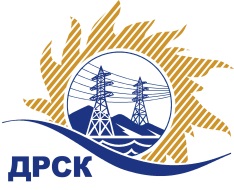 Акционерное Общество«Дальневосточная распределительная сетевая  компания»ПРОТОКОЛ № 606/МТПиР-РЗакупочной комиссии по рассмотрению предложений по открытому электронному запросу предложений на право заключения договора на поставку: Седельный тягач (ЮЯЭС)» закупка № 2018 раздел 2.2.2.  ГКПЗ 2015ПРИСУТСТВОВАЛИ: 9 членов постоянно действующей Закупочной комиссии АО «ДРСК»  2-го уровня.ВОПРОСЫ, ВЫНОСИМЫЕ НА РАССМОТРЕНИЕ ЗАКУПОЧНОЙ КОМИССИИ: О  рассмотрении результатов оценки заявок Участников.О признании предложений несоответствующими условиям запроса предложений. О признании предложений соответствующими условиям запроса предложений.О предварительной ранжировке предложений.О проведении переторжкиРЕШИЛИ:По вопросу № 1:Признать объем полученной информации достаточным для принятия решения.Утвердить цены, полученные на процедуре вскрытия конвертов с предложениями участников открытого запроса предложений.По вопросу № 2Отклонить заявку следующего участника от дальнейшего рассмотрения:	По вопросу № 3        Признать предложения ООО "Авто Центр Самарагд" (675014 Амурская область, г. Благовещенск ул.Театральная,д.226),  ООО «ГИРД-Автофургон» г. Миасс, ул. Севастопольская, 1а  соответствующими условиям закупки и принять их к дальнейшему рассмотрению.По вопросу № 4Утвердить предварительную ранжировку предложений Участников:По вопросу № 5Провести переторжку. Допустить к участию в переторжке предложения следующих участников: ООО "Авто Центр Самарагд" (675014 Амурская область, г. Благовещенск ул.Театральная,д.226),  ООО «ГИРД-Автофургон» г. Миасс, ул. Севастопольская, 1а  Определить форму переторжки: заочная.Назначить переторжку на 15.09.2015 в 15:00 час. (благовещенского времени).Место проведения переторжки: ЭТП b2b-energoТехническому секретарю Закупочной комиссии уведомить участников, приглашенных к участию в переторжке, о принятом комиссией решенииг. Благовещенск«_14_» сентября 2015№Наименование претендента на участие в закупке и его адресПредмет и цена предложения на участие в закупкеООО "Магаданский автоцентр КАМАЗ" (685000, Магаданская обл., г. Магадан, Марчеканское ш., 44)Цена: 2 677 966,10 руб. (цена без НДС) (3 160 000,00  руб. с учетом НДС). ООО "Авто Центр Самарагд" (675014 Амурская область, г. Благовещенск ул.Театральная,д.226)Цена: 2 707 627,12 руб. (цена без НДС) (3 195 000,00  руб. с учетом НДС). ООО "ГИРД-Автофургон" (456300, Челябинская область, г. Миасс, ул. Севастопольская, д. 1 А)Цена: 2 999 322,03 руб. (цена без НДС) (3 539 200,00  руб. с учетом НДС). Наименование участникаОснования для отклоненияООО "Магаданский автоцентр КАМАЗ" (685000, Магаданская обл., г. Магадан, Марчеканское ш., 44)Оферта участника  2 711 864,41 руб. (без  НДС) не соответствует последней Ставке на ЭТП 2 677 966,10 руб. (цена без НДС). Согласно п. 2.6.1.8 закупочной документации «Общая стоимость Предложения указывается в строгом соответствии с последней Ставкой, объявленной Участником на ЭТП. Если общая стоимость Предложения не будет соответствовать последней Ставке Участника на ЭТП, такое Предложение будет отклонено».Место в предварительной ранжировкеНаименование участника и его адресЦена предложения на участие в закупке без НДС, руб.Балл по неценовой предпочтительности1 местоООО "Авто Центр Самарагд" (675014 Амурская область, г. Благовещенск ул.Театральная,д.226)2 707 327,123,002 местоООО "ГИРД-Автофургон" (456300, Челябинская область, г. Миасс, ул. Севастопольская, д. 1 А)2 999 322,033,00Ответственный секретарь Закупочной комиссии  2 уровня АО «ДРСК»____________________О.А. МоторинаТехнический секретарь Закупочной комиссии  2 уровня АО «ДРСК»____________________Г.М. Терёшкина